Strand of MPIs for ESL B – Unit 2 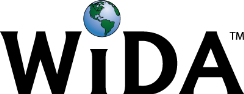 CONNECTION: MA Curriculum Framework for ELA and Literacy, March 2011 - Writing Standards, Grades 9-10: Standard 3 – Write narratives to develop real or imagined experiences or events using effective technique, well-chosen details, and well-structured event sequences.EXAMPLE CONTEXT FOR LANGUAGE USE: Students write expressive personal narratives that recount important experiences. COGNITIVE FUNCTION: Students at all levels of English proficiency CREATE a narrative that recounts personal history and evaluates its significance.COGNITIVE FUNCTION: Students at all levels of English proficiency CREATE a narrative that recounts personal history and evaluates its significance.COGNITIVE FUNCTION: Students at all levels of English proficiency CREATE a narrative that recounts personal history and evaluates its significance.COGNITIVE FUNCTION: Students at all levels of English proficiency CREATE a narrative that recounts personal history and evaluates its significance.COGNITIVE FUNCTION: Students at all levels of English proficiency CREATE a narrative that recounts personal history and evaluates its significance.COGNITIVE FUNCTION: Students at all levels of English proficiency CREATE a narrative that recounts personal history and evaluates its significance.COGNITIVE FUNCTION: Students at all levels of English proficiency CREATE a narrative that recounts personal history and evaluates its significance.DOMAIN: WritingLevel 1EnteringLevel 2EmergingLevel 3DevelopingLevel 4ExpandingLevel 5BridgingLevel 6 - Reaching DOMAIN: WritingCompose a narrative that tells what happened by documenting a series of events using a graphic organizer, sequence word bank, native language support, and visual support.Compose a narrative that tells what happened by documenting a series of events using a graphic organizer, sequence word bank, and native language/peer support.Compose a narrative that tells what happened by documenting a series of events and evaluating their significance using a graphic organizer, sentence frames, sequence word bank, and peer support.Compose a narrative that tells what happened by documenting a series of events and evaluating their significance using a sequence word bank and a graphic organizer.Compose a narrative that tells what happened by documenting a series of events and evaluating their significance using a sequence word bank.Level 6 - Reaching TOPIC-RELATED LANGUAGE: Students at all levels of language proficiency interact with grade level words and expressions, such as express(ive), memoir, sequence, point of view, transition, first-person, topic sentence, supporting details, event, experience TOPIC-RELATED LANGUAGE: Students at all levels of language proficiency interact with grade level words and expressions, such as express(ive), memoir, sequence, point of view, transition, first-person, topic sentence, supporting details, event, experience TOPIC-RELATED LANGUAGE: Students at all levels of language proficiency interact with grade level words and expressions, such as express(ive), memoir, sequence, point of view, transition, first-person, topic sentence, supporting details, event, experience TOPIC-RELATED LANGUAGE: Students at all levels of language proficiency interact with grade level words and expressions, such as express(ive), memoir, sequence, point of view, transition, first-person, topic sentence, supporting details, event, experience TOPIC-RELATED LANGUAGE: Students at all levels of language proficiency interact with grade level words and expressions, such as express(ive), memoir, sequence, point of view, transition, first-person, topic sentence, supporting details, event, experience TOPIC-RELATED LANGUAGE: Students at all levels of language proficiency interact with grade level words and expressions, such as express(ive), memoir, sequence, point of view, transition, first-person, topic sentence, supporting details, event, experience TOPIC-RELATED LANGUAGE: Students at all levels of language proficiency interact with grade level words and expressions, such as express(ive), memoir, sequence, point of view, transition, first-person, topic sentence, supporting details, event, experience 